§210.  Fees for service1.  Reasonable fees authorized.  The department may charge reasonable fees for any services provided under this Title, Title 5, Title 22 or Title 34‑B, whether directly or indirectly provided by the department. Any fees thus received constitute a permanent fund for use by the department as special revenue income and do not become part of the General Fund. Fees so generated must be used in accordance with federal regulations.[PL 2007, c. 539, Pt. N, §49 (NEW).]2.  Sliding fee scale.  The department may establish a sliding fee scale for the provision of community-based purchased services administered by the department.A.  The sliding fee scale must be based on gross family income and family size.  [PL 2007, c. 539, Pt. N, §49 (NEW).]B.  Any fees charged as a result of implementing this subsection must be paid to the provider of the service and be used by the provider for additional services of the same or related type for which the fees were paid.  [PL 2007, c. 539, Pt. N, §49 (NEW).][PL 2007, c. 539, Pt. N, §49 (NEW).]SECTION HISTORYPL 2007, c. 539, Pt. N, §49 (NEW). The State of Maine claims a copyright in its codified statutes. If you intend to republish this material, we require that you include the following disclaimer in your publication:All copyrights and other rights to statutory text are reserved by the State of Maine. The text included in this publication reflects changes made through the First Regular and First Special Session of the 131st Maine Legislature and is current through November 1. 2023
                    . The text is subject to change without notice. It is a version that has not been officially certified by the Secretary of State. Refer to the Maine Revised Statutes Annotated and supplements for certified text.
                The Office of the Revisor of Statutes also requests that you send us one copy of any statutory publication you may produce. Our goal is not to restrict publishing activity, but to keep track of who is publishing what, to identify any needless duplication and to preserve the State's copyright rights.PLEASE NOTE: The Revisor's Office cannot perform research for or provide legal advice or interpretation of Maine law to the public. If you need legal assistance, please contact a qualified attorney.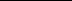 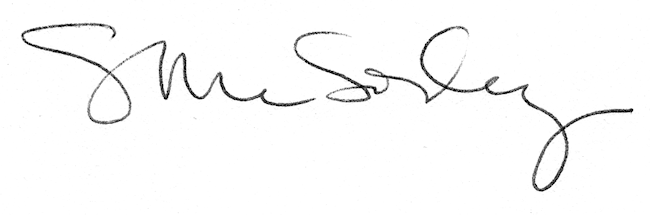 